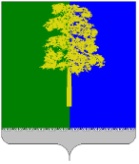 Муниципальное образование Кондинский районХанты-Мансийского автономного округа – ЮгрыАДМИНИСТРАЦИЯ КОНДИНСКОГО РАЙОНАПРОТОКОЛ №1заседания Межведомственной комиссии по проблемам оплаты трудаот 03 февраля  2015 года                                                                пгт. МеждуреченскийПредседательствовал:Н.Е. Федингин – заместитель главы администрации Кондинского района председатель Межведомственной комиссии по проблемам оплаты труда администрации Кондинского районаПрисутствовали:1. Об организации работы по снижению неформальной занятости, легализации «серой» заработной платы, повышению собираемости страховых взносов во внебюджетные фонды (Н.Е. Федингин, Н.Ю.Максимова, Е.Л.Голышева, Н.А.Попова, И.В.Давыдов)Решили:Информацию принять к сведению.1.2.Определить комитет экономического развития и инвестиционной деятельности администрации Кондинского района (Н.Ю.Максимова) координатором мониторинга результатов работы по снижению неформальной занятости в Кондинском районе.1.3. Управлению Пенсионного фонда РФ в Кондинском районе ХМАО-Югры (Н.А.Попова), отделу Министерства внутренних дел России по Кондинскому району (И.В.Давыдов), МРИ ФНС России №2 по ХМАО-Югре (Е.Л.Голышева), прокуратуре Кондинского района (Э.В.Кульчитский), группе работы со страхователями по Кондинскому району государственного учреждения Регионального отделения Фонда социального страхования РФ по ХМАО-Югре (М.И.Васечкина): 1.3.1.представить в комитет экономического развития и инвестиционной деятельности администрации Кондинского района(Н.Ю.Максимова):1) сведения об ответственном лице (должность, Ф.И.О., контактный телефон) за предоставление информации по мониторингу результатов работы по снижению неформальной занятости в Кондинском районе.2) предложения для включения в план мероприятий, направленных на снижение неформальной занятости в Кондинском районе.	Срок: до 11 февраля 2015 года.1.3.2.обеспечить представление в комитет экономического развития и инвестиционной деятельности администрации Кондинского района (Н.Ю.Максимова) ежедекадной отчетности  до 10 часов 10-го, 20-го, 30-го числа каждого месяца за прошедшую декаду по мониторингу результатов работы по снижению неформальной занятости в Кондинском районе в установленной форме.. 1.4. Комитету экономического развития и инвестиционной деятельности администрации Кондинского района (Н.Ю.Максимова) на основе предложений Управления Пенсионного фонда РФ в Кондинском районе ХМАО-Югры (Н.А.Попова), отдела Министерства внутренних дел России по Кондинскому району (И.В.Давыдов), МРИ ФНС России №2 по ХМАО-Югре (Е.Л.Голышева), прокуратуры Кондинского района (Э.В.Кульчитский), группы работы со страхователями по Кондинскому району государственного учреждения Регионального отделения Фонда социального страхования РФ по ХМАО-Югре (М.И.Васечкина) разработать проект плана мероприятий, направленных на снижение неформальной занятости в Кондинском районе, предусмотреть одним из мероприятий заключение заказчиками соглашений с работодателями, осуществляющими выполнение работ, оказание услуг на территории Кондинского района по муниципальным контрактам, заключенным с органами местного самоуправления,  о создании постоянных рабочих мест с предоставлением сведений о вакансиях в КУ ХМАО –Югры «Междуреченский центр занятости населения».Срок:  до 01 марта 2015 года1.5.  Управлению Пенсионного фонда РФ в Кондинском районе ХМАО-Югры (Н.А.Попова) представить в комитет экономического развития и инвестиционной деятельности администрации Кондинского района (Н.Ю.Максимова) сведения об экономически активных лицах, находящихся в трудоспособном возрасте, не осуществляющих трудовую деятельность и имеющих страховой номер индивидуального лицевого счета гражданина в системе обязательного пенсионного страхования (СНИЛС).	Срок: до 16 февраля 2015 года.	1.6. МРИ ФНС России №2 по ХМАО-Югре (Е.Л.Голышева) представить в комитет экономического развития и инвестиционной деятельности администрации Кондинского района (Н.Ю.Максимова)  и прокуратуру Кондинского района (Э.В.Кульчитский) сведения о хозяйствующих субъектах, осуществляющих выплату заработной платы ниже или равную минимальному размеру оплаты труда.	Срок: не позднее  30 апреля 2015 года	1.7. В целях эффективной работы по снижению неформальной занятости рекомендовать прокуратуре Кондинского района (Э.В.Кульчитский) провести внеплановые проверки хозяйствующих субъектов, осуществляющих выплату заработной платы ниже или равную минимальному размеру оплаты труда.	Срок: в течение месяца после получения сведений МРИ ФНС России №2 по ХМАО-Югре (Е.Л.Голышева). 	1.8.Рекомендовать главам городских и сельских поселений Кондинского района:1.8.1. Организовать в поселении работу по выявлению областей экономики, видов экономической деятельности, для которых наиболее характерны низкая формализованность трудовых отношений, наличие «серых» схем и расчетов в наличной форме при оплате труда.1.8.2. Направить в  комитет экономического развития и инвестиционной деятельности администрации Кондинского района (Н.Ю.Максимова) предложения для включения в план мероприятий, направленных на снижение неформальной занятости в Кондинском районе.Срок: до 11 февраля 2015 года.1.8.3. Обеспечить представление в комитет экономического развития и инвестиционной деятельности администрации Кондинского района (Н.Ю.Максимова) ежедекадной отчетности  до 10 часов 10-го, 20-го, 30-го числа каждого месяца за прошедшую декаду по мониторингу результатов работы по снижению неформальной занятости в Кондинском районе в установленной форме. 1.8.4.Направить запрос МРИ ФНС России №2 по ХМАО-Югре,  (Е.Л.Голышева), управление Пенсионного фонда РФ в Кондинском районе ХМАО-Югры (Н.А.Попова), группу работы со страхователями по Кондинскому району государственного учреждения Регионального отделения Фонда социального страхования РФ по ХМАО-Югре (М.И.Васечкина) о фактической  уплате налогов и страховых взносов подрядчиками (исполнителями) по муниципальным контрактам, заключенным администрацией поселения.Срок: до 20 февраля 2015 года.1.9. Комитету экономического развития и инвестиционной деятельности администрации Кондинского района (Н.Ю.Максимова) направить в адрес Государственной инспекции труда по Ханты-Мансийскому автономному округу предложение о проведении в 2015 году на территории Кондинского района внеплановых проверок соблюдения трудового законодательства в хозяйствующих субъектах.Срок: до 20 февраля 2015 года1.10. Рекомендовать Совету некоммерческого партнерства «Союз предпринимателей  Кондинского района» провести среди предпринимателей Кондинского района разъяснительную работу о своевременности уплаты  страховых взносов во внебюджетные фонды и выплате заработной платы не ниже размера минимальной заработной платы, установленной в Ханты-Мансийском автономном округе –Югре.Срок: до 01 апреля 2015 года1.11. Рекомендовать консультанту – руководителю группой работы со страхователями по Кондинскому району государственного учреждения Регионального отделения Фонда социального страхования РФ по ХМАО-Югре (М.И.Васечкина) представить в комитет экономического развития и инвестиционной деятельности администрации Кондинского района (Н.Ю.Максимова)  информацию о плательщиках страховых взносов в разрезе населенных пунктов Кондинского района с указанием численности работников.Срок:  до 01 марта 2015 годаЗаместитель главыадминистрации района                                                                              Н.Е. Федингин1Наталья Юрьевна Максимовапредседатель комитета экономического развития и инвестиционной деятельности администрации Кондинского района, член комиссии2Ольга Владимировна Богатыреваначальник отдела доходов и межбюджетныхотношений комитета по финансам и налоговой политики  администрации Кондинского района, приглашенный3Татьяна Владимировна Носованачальник отдела по труду комитета экономического развития и инвестиционной деятельности администрации Кондинского района, секретарь комиссии4Олег Аликович Мульконачальник полиции отдела Министерства внутренних дел России по Кондинскому району, член комиссии5Татьяна Анатольевна Ставицкаяначальник отдела ОПУ, АСВ, ВС и ВЗ ГУ Управления Пенсионного фонда РФ в Кондинском районе ХМАО-Югры, член комиссии6Ирина Владимировна Парамоновазаместитель начальника отдела камеральных проверок МРИ ФНС России №2 по ХМАО-Югре, член комиссии7Мальвина Ивановна Васечкинаконсультант – руководитель группы работы со страхователями по Кондинскому району государственного учреждения Регионального отделения Фонда социального страхования РФ по ХМАО-Югре, член комиссии8Полина Ивановна Антоноваглавный специалист отдела сбора и обработки статистической информации комитета государственной статистики ХМАО-Югры в Кондинском районе, член комиссии9Екатерина Сергеевна Камышевапредседатель Совета некоммерческого партнерства «Союз предпринимателей  Кондинского района», член комиссии10Эдуард Валерьевич Кульчитскийпрокурор Кондинского района, член комиссии11Татьяна Владимировна Просвирнинадиректор казенного учреждения Ханты-Мансийского автономного округа –Югры «Междуреченский центр занятости населения», приглашенный12Светлана Ивановна Колпаковаглава администрации городского поселения Междуреченский, приглашенный13Владимир Александрович Моисеевглава администрации городского поселенияЛуговой, приглашенный14Ирина Петровна Жуковазаместитель председателя комитета по управлению муниципальным имуществом администрации Кондинского района, приглашенный